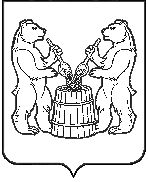 АДМИНИСТРАЦИЯ  УСТЬЯНСКОГО МУНИЦИПАЛЬНОГО ОКРУГА АРХАНГЕЛЬСКОЙ  ОБЛАСТИПОСТАНОВЛЕНИЕот   14 декабря 2023 года  № 3000р.п. ОктябрьскийВ соответствии с подпунктом «д» пункта 2.1 статьи 19  Федерального закона от 12 июня 2002 года № 67-ФЗ «Об основных гарантиях избирательных прав и права на участие в референдуме граждан Российской Федерации», в связи с ликвидацией детского сада «Лесок» СП МБОУ «Илезская средняя общеобразовательная школа» и окончанием эксплуатации здания, присвоением наименования новой улице, уточнением адресов, включенных в избирательные участки,  переименованием учреждения администрация Устьянского муниципального округаПОСТАНОВЛЯЕТ:Внести изменения в постановление администрации Устьянского муниципального округа от 20 января 2023 года № 110 «Об образовании на территории Устьянского муниципального округа избирательных участков для проведения голосования и подсчета голосов избирателей в период проведения выборов и референдумов», изложив пункт 1 в следующей редакции:КВАЗЕНЬГСКИЙ УЧАСТОК № 870( помещение для голосования – здание Филиала  «Квазеньгская основная общеобразовательная  школа»  МБОУ «Бестужевская средняя общеобразовательная  школа»,  пос. Квазеньга, ул. Пионерская, д.5)Населенные пункты: пос. Квазеньга, д. Кадыевская, д. Череновская, д. Беклемишевская, д. Шаткурга, д. Кезоминская, д. Пыркино, хутор Майдан.ГЛУБОКОВСКИЙ УЧАСТОК № 872( помещение для голосования – здание Глубоковского дома культуры МБУК «УРКЦ» СП «Бестужевское»  пос. Глубокий,  ул. Комсомольская, д.38)Населенные  пункты: пос. Глубокий, д. Глубокий, д. Язовицы.БЕСТУЖЕВСКИЙ УЧАСТОК № 873( помещение для голосования  - административное здание с. Бестужево, ул. Молодежная, д.1А)Населенные пункты: с. Бестужево, д. Ивашевская, д. Бережная, д. Пестово,   д. Аксеновская, д. Никитинская, д. Туриха, д. Соболевская, д. Веригинская, д. Шалимова, д. Набережная, д. Акичкин Починок, д. Андреев Починок, д. Фомин Починок. ПЛОССКИЙ УЧАСТОК № 875( помещение для  голосования – здание Плосского сельского клуба МБУК «УРКЦ»,СП «Плосское», д. Левоплосская, ул. Молодежная, д.16)Населенные пункты: д. Левоплосская, д. Левогорочная, д. Правогорочная, д. Исаевская, д. Михалевская, д. Пирятинская,  д. Карповская, д. Правоплосская, д. Михеевская, д. ОкатовскаяСТУДЕНЕЦКИЙ УЧАСТОК № 876( помещение для голосования – здание Студенецкого  сельского клуба МБУК «УРКЦ», СП «Плосское», пос. Студенец, ул. Центральная, д.22)Населенные пункты: пос. Студенец.СТРОЕВСКОЙ УЧАСТОК № 878( помещение для голосования – административное здание с. Строевское, ул. Центральная, д.45)Населенные пункты: с. Строевское, д. Щапинская, д. Большое Пенье, д. Малое Пенье, д. Ямная, д. Будрино, д. Прилуки, д. Ульюха, д. Кузоверская, д. Грунцовская, д. Щипцово, д. Наволок, д. Сабуровская,  д. Исаковская.ЕДЕМСКИЙ УЧАСТОК № 879( помещение для голосования – здание Едемского сельского клуба, МАУ «Березницкий ЦКиТ», пос. Богдановский, ул. Лесная, д. 12)Населенные пункты: хутор Бор, д. Дудино, д. Бережная, д. Зыково, д. Едьма, пос. Богдановский.БЕРЕЗНИЦКИЙ УЧАСТОК № 880( помещение для голосования - здание Дома культуры, МАУ «Березницкий ЦКиТ», с. Березник, ул Молодежная, д.4) место нахождения участковой избирательной комиссии – административное здание с. Березник, ул Молодежная, д.20, офис 10)Населенные пункты: с. Березник,  д. Горылец,  д. Вежа, д. Задорье.ОРЛОВСКИЙ УЧАСТОК №  881( помещение для голосования – здание Орловского Дома культурыМБУК «УРКЦ», СП «Орловское», д. Дубровская, ул. Орловская, д.31;место нахождения участковой избирательной комиссии – административное здание д. Дубровская, ул. Орловская, д.29)Населенные пункты: д. Дубровская, д. Коптяевская, д. Митинская, д. Бережная, д. Нос-Сады.ЮРЯТИНСКИЙ УЧАСТОК № 883( помещение для голосования – здание Юрятинского  Дома культуры,МБУК «УРКЦ», СП «Шангальское»,д. Юрятинская, д.8б)Населенные пункты: д. Плесевская, д. Камкинская, д. Юрятинская, д. Заостровье.УСТЬЯНСКИЙ УЧАСТОК № 884( помещение для голосования - здание МБОУ «Устьянская средняя общеобразовательная  школа», с. Шангалы, ул. 50 лет Октября, д.1)Населенные пункты: д. Бережная, с.Шангалы - улицы: 50 лет Октября, ул. Ленина (дома № 1-29 (нечетная сторона), № 2-34А (четная сторона); ул. Едемского, Пионерская, Октябрьская, Свободы, Садовая Северная, Молодежная, Сельская, Лесная; пер. Хуторский, Кондитерский, Полевой. ШАНГАЛЬСКИЙ УЧАСТОК № 885(помещение для голосования – здание МБУК «Устьянский центр народного творчества», с. Шангалы, ул. Ленина, д.38) Населенные пункты: д. Малиновка, д. Милославская, хутор Красный; с. Шангалы, улицы - Ленина (дома № 42-88 (четная сторона), № 31-91(нечетная сторона); Советская, Розы Шаниной, Строительная, Новая, Детская, Ядовина, Стениловского, Болотная, Пролетарская, Первомайская, Набережная, Мира, Подгорная, Иголкино, Луговая; переулки: Школьный, Западный, Шангальский, Заводской, Речной, Овражный.СОВЕТСКИЙ УЧАСТОК № 886( помещение для голосования – здание Советского Дома культурыМБУК «УРКЦ», СП «Шангальское» , пос. Советский, ул. Промышленная, д.11-в) Населенные пункты: пос. Советский, д. Ион Горка, д. Степанов Прилук, д. Тарасонаволоцкая, д. Аверкиевская, д. Кононовская, д. Шеломенская, д. Нижнеборская,  д. Починовская.КОСТЫЛЕВСКИЙ УЧАСТОК № 887(помещение для голосования –  здание Костылевского сельского клуба                                СП МБУК «ОЦДк» пос. Костылево, ул. Гайдара, д.22)Населенные пункты: пос. Костылево.ЛЕНИНСКИЙ УЧАСТОК № 888( помещение для голосования -  здание МБОУ  «Начальная школа – детский сад М. Монтессори», пос. Октябрьский,  ул. Магистральная, д.7 а)Населенные пункты: д. Костылево, д. Верхняя Поржема, д. Бываловская, пос. Октябрьский – улицы:  Полевая,  Мелиоративная,  Ломоносова,  Домостроителей,  Поржемская,  Восточная,  Магистральная,  Подгорная,  Загородная (дома № 1-1В, 2-2А, 3-3А, 4А, 5, 7, 9, 11, 13, 15, 17, 19, 21, 23, 25, 27, 29, 31, 33, 35, 41, 43, 45, 47, 49, 51, 53, 55, 57, 59-59В, 61, 63, 65, 67, 69, 71, 73, 75), Набережная, Туроносовская, Горького,  Транзитная,  Песчаная, Промышленная, Молодежная,  Просторная, Адмирала Дуганова,  Надежды, Ядовина, Труда, Детская, Садовая, Солнечная, Строительная, Овражная, Чехова, Береговая, Мира, Бородинская, Розы Шаниной, Кедровая, Юбилейная, Тихая, Новосёлов, Ясная, Дорожников, Цветочная, Липовая, Андрея Волкова, Семейная, Счастья, Усадебная, Малая, Едемская, Плоская, Весенняя, Звездная; переулки: Дальний, Речной, Детский, Кобринский.ЦЕНТРАЛЬНЫЙ УЧАСТОК № 889(помещение  для голосования - здание МБУК «Октябрьский  Центральный  Дом культуры», пос. Октябрьский, ул. Ленина, д.43)Населенный пункт: пос. Октябрьский – улицы: Ленина (дома № 1-39), Зеленая (дома №6, 20, 20А, 22-24А, 26, 26А, 28, 28А, 30, 32, 34, 36, 36А, 38, 40, 42, 42А, 44), Победы, Клубная, Кашина, Конанова,  Гагарина, Комсомольская, Советская (дома № 2-18, 20, 26), Заводская (дома № 3-22Б), Пролетарская, Спортивная, Южная, Агрохимиков, 60 лет СССР, Загородная (дома 4, 8, 10, 12, 14, 16, 18, 20, 22, 24, 26, 28, 32, 34, 36, 38, 40, 42, 44, 46, 48, 50, 52, 52А, 54, 54А, 56, 58), Дружбы, Колхозная, Энергетиков, переулки: Железнодорожный, Заручейный, Квартальный, Безымянный, Светлый.ОКТЯБРЬСКИЙ УЧАСТОК № 890( помещение для голосования - здание ГАПОУ Архангельской области «Устьянский индустриальный техникум», пос. Октябрьский, ул. Свободы, д.1)Населенные пункты:  пос. Октябрьский – улицы: Советская (дома № 19, 21-25, 27-109),  Заводская (дома № 24-69),  Школьная,  Ленина (дома № 40-71А),  Зеленая (дома № 1, 3, 5, 7, 9, 11, 13, 15, 16, 17, 19, 25, 27, 31, 33, 35, 37, 39, 41, 43,46-94), Первомайская, Профсоюзная, Коммунальная, Свободы,  Кооперативная, Боровая, Лесная, Дачная, Физкультурников, Новая, Ягодная, переулки: Октябрьский, Шангальский, Глухой, Северный, Соденьгский.ПАВЛИЦОВСКИЙ  УЧАСТОК № 901( помещение для голосования – здание Павлицовского сельского клуба МБУК «УРКЦ», д. Прокопцевская, д.54Г)Населенные пункты:  д. Прокопцевская, д. Павлицево, пос. Сушзавода, д. Мягкославская, Казарма 880-881 км, Казарма 884 км,  СНТ СОТ Дары осени, СНТ СОТ Чесноково, СНТ СОТ Талан, СНТ СОТ Октябрьский ДСК, СНТ СОТ Устьянское ДРСУ, СНТ СОТ Красная Рябина, д. Чадрома, д. Беляевская, д. Белоусово, д. Вахрушевская, д. Васильевская, д. Неклюдовская, д. Леонтьевская, д. Лосевская, д. Михайловская, п. Красный Бор,  д. Шастов Починок, д. Рыжковская,  д. Анциферская, д. Петраково.МАЛОДОРСКИЙ УЧАСТОК № 893( помещение для голосования – здание Малодорского Дома культуры, МБУК «УРКЦ», СП «Малодорское» с. Малодоры, ул. Центральная, д.17) Населенные пункты: с. Малодоры, д. Спасская, д. Глазанова, д. Ширшовская, д. Подосенова, д. Подгорная, д. Лыловская, д. Чуриловская, д. Зарузская, д. Маренинская, д. Якушевская, д. Верховская, д. Горочная, д. Малый Дор, д. Шеломечко, д. Кустовская, д. Малая Вирова, д. Большая Вирова, д. Наумовская, д. Большой Дор, д. Черновская.НАГОРСКИЙ УЧАСТОК № 895( помещение для голосования – здание Ростовской основной школы, филиала МБОУ «Ульяновская средняя общеобразовательная школа», д. Нагорская, ул. Школьная, д.6)Населенные пункты: выселок Горский, д. Максимовская, д. Ершевская, д. Угольская, д. Подгорная, д. Нагорская, д. Становская, д. Заручевская,  д. Захаровская, д. Погорельская, д. Семушинская, д. Зубаревская, д. Пошиваевская, д. Орюковская, д. Мотоусовская, д. Заячерицкий Погост, д. Климовская, д. Веригинская, д. Заячевская.УЛЬЯНОВСКИЙ УЧАСТОК № 896 помещение для голосования – здание МБОУ «Ульяновская средняя общеобразовательная школа», д. Ульяновская, ул. Строительная, д2)Населенные пункты: д. Алексеевская, д. Антипинская, д. Ларютинская, д. Переслигинская, д. Толстиковская, д. Усачевская, д. Конятинская, д. Стешевская, д. Большая Медвежевская, д. Маломедвежевская, д. Мозоловская, д. Ульяновская, д. Царевская, д. Шоломовская, д. Исаковская, д. Дубровская, д. Дудинская, д. Арефинская, д. Левинская, д. Моисеевская, д. Скочевская, д. Матвеевская, д. Кузьминская, д. Пашутинская, д. Выставка, д. Сарбала, д. Алешковская, д. Автономовская, д. Алекино, д. Богачевская, д. Березник, д. Бережная, д. Васильевская, д. Евсютинская, д. Захаровская, д. Исаковская, д. Петраково, д. Крыловская, д. Сокиринская, д. Романовская, д. Рубчевская, д. Лукияновская, д. Ляпуновская, д. Малая, д. Обонеговская, д. Патрушевская, д. Тереховская, д. Филинская, д. Хариловская.ТАРНОГСКИЙ УЧАСТОК № 899(помещение для голосования  - здание МБОУ «Илезская средняя общеобразовательная школа», пос. Илеза, ул. Школьная, д. 1)Населенные пункты: пос. Шурай, ст. Шангалы, пос. Илеза - улицы: Железнодорожная, Садовая, Комсомольская, Строительная, Хутор Восьмая, Заречная, Новая, Лесная.СЕВЕРНЫЙ УЧАСТОК № 900( помещение для голосования  - здание МБОУ «Илезская средняя общеобразовательная школа», пос. Илеза, ул. Школьная, д. 1)Населенные пункты: пос. Сулонда, пос. Первомайский,  д. Кочкурга, д. Клон, пос. Илеза - улицы: Илезская, Привокзальная, Советская, Первомайская, Школьная, Октябрьская, Пионерская, Поселковая, Средняя, Северная, Мира, Восточная, Юбилейная, 70 лет Октября, Молодежная, Житомирская, переулки: Привокзальный, Первомайский.ЛОЙГИНСКИЙ УЧАСТОК №  902(помещение для голосования – здание Лойгинского  дома культуры МБУК «УРКЦ», СП «Лойгинское», пос. Лойга, пер. Болотный, д.9)Населенные пункты:  пос. Лойга, пос. Уфтюга.ЛОМОНОСОВСКИЙ УЧАСТОК № 903( помещение для голосования – здание Киземского дома культуры МБУК «УРКЦ», СП «Киземское», пос. Кизема, ул. Спортивная, д.1б)Населенные пункты: поселок Кизема - улицы: Заречная, Набережная, Чехова, Чапаева, Пролетарская, Строительная, Матросова, Калинина, Лермонтова, Спортивная, Профсоюзная, Ворошилова, Ломоносова, Пушкина, Полярная, Пионерская, Нагорная, Некрасова, 8-е Марта, Космонавтов, Терешковой, Садовая, Павла Синицкого, Молодёжная, Чехова вторая, Набережная вторая.КИЗЕМСКИЙ УЧАСТОК № 904 ( помещение для голосования – здание Клуба железнодорожников МБУК «УРКЦ», СП «Киземское» пос. Кизема, ул. Советов, д.2)Населенные пункты: пос. Вонжуга, пос. Кизема - улицы: Гагарина, Ленина, Комсомольская, Лесная, Новая, Советов, Железнодорожная, Деповская, Промышленная, Тупиковая, Маяковского, пер. Детский.ЗАВОДСКОЙ УЧАСТОК № 905( помещение для голосования -  здание детского сада «Надежда» СП МБОУ «Киземская средняя общеобразовательная школа»,  пос. Кизема, ул. Северная, д.5)Населенные пункты: пос. Сенгос, пос. Кизема - улицы: Заводская, Северная, Юбилейная, Октябрьская, Энгельса, Зеленая, Чкалова, Шереньга, Дзержинского, Советская, Назмеева.ДМИТРИЕВСКИЙ УЧАСТОК № 906( помещение для голосования - здание Дмитриевского Дома культуры, МБУК «УРКЦ», СП «Дмитриевское»  д. Алферовская,  ул. им. М.Романова, д.21)Населенные пункты:  д. Алферовская, д. Великая, д. Назаровская, д. Кукуево, д. Лущево. д. Тарасовская, д. Бородинская, д. Кондратовская, д. Армино, д. Щеколдинская, д. Куриловская, д. Маньшинская.МИРНОВСКИЙ УЧАСТОК № 909(помещение для голосования – здание Мирновского Дома культуры МБУК «УРКЦ», СП «Мирновское»  пос. Мирный, ул. Центральная, д.6) Населенные пункты: пос. Мирный, д. Михалево, д. Илатово, д. Лихачево, д.Бритвино, пос. Первомайский, пос. Казово.СИНИЦКИЙ УЧАСТОК № 911( помещение для голосования – административное здание, пос. Кидюга,  ул. Новая, д.31)Населенные пункты: пос. Кидюга, д. Синики, д. Васьковская, д. Медвежье, д. Заречье, д. Чернополье.2.   Опубликовать настоящее постановление в муниципальном вестнике «Устьяны» и разместить на официальном сайте администрации Устьянского муниципального округа.Исполняющий обязанностиглавы Устьянского муниципального округа                             Н.С.ФилимоноваО внесении изменений в постановление администрации Устьянского муниципального округа от 20 января 2023 года № 110 